          		Braidside Integrated Primary 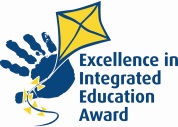 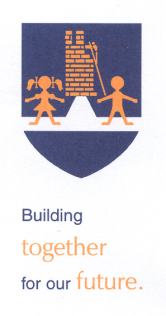           		and Nursery School             		 87 Frys Road, Ballymena Co. Antrim BT43 7EN028 25647899		               		   	Principal: J McAuleywww.braidside.co.uk           							 		       26/11/18November NewsletterDear Parents, 	Two weeks ago we held our annual Book Fair; this year provided by Travelling Books, and we had 2 very busy days. I am pleased to say book fair sales totalled £723.94 and this enabled the school to receive commission of £374 towards news library books for classrooms. Thank you for your support.P1 and Nursery Open DayThursday 6th December 2018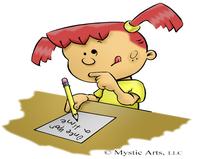 2.30pm – 4.30pm, Principal’s Welcome @ 2.30pm(Main hall, P1 classrooms, Nursery and other classrooms)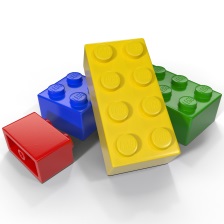 --------------------------------------------------------------------------------Parents interested in applying for September 2019 places are most welcome. Children enjoy visiting and trying out the activities, and parents get a chance to see the rooms and meet staff.                                                                                               Please pass word on to anyone who may be interested. Thanks.NEW BUILD UPDATE:Work continues on the site and no doubt you will all have noticed how quickly the demolition work took place. A new electricity substation has also been constructed and placed on site; this was connected during the half term holiday. In the last week or two, the site has been levelled to prepare for the foundations and sub-structure work. A compound for all the workmen and contractors has been set up and in the next weeks more progress will become visible.We are hopeful that our new build will be completed and we will be able to move from our current premises in early 2020. As photos are taken and progress becomes apparent, I will update our school website with pictures and information. Milk Money (£14.50) for Term 2 is due in by Wednesday 12th December, 2018. Letters for milk money have been sent home.These next few weeks in school are certain to be very busy, with many events and activities for the children and parents in the lead up to our Christmas Holidays.Key Dates are listed below: -Dates for your Diary: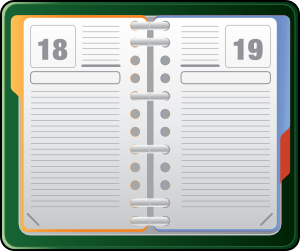 Christmas Jumper Day/ Christmas Dinner: Thursday 13th December. Children and staff are invited to wear their most colourful and vibrant Christmas jumpers for the day (voluntary contribution of £1 to support the NI Children’s Hospice).Christmas shows: “Cinderella Rockerfella”Specific information about our KS2 Christmas show will be issued shortly. However, dates for your diary are Wednesday 12th and Thursday 13th December.Parents’ Council Christmas Disco: Friday 7th December 2018 (Tickets available from the office from Friday 30/11/18, please use reply slip below)6.30pm – 7.45pm: Nursery – P3; tickets £2.50 (including party bag)8.00pm - 9.30pm: P4 – P7; tickets £2.00 (tuck shop available)On Thursday 13th December children in P1- P3 have a cinema trip to see “Wreck-it Ralph”.Finally, we are very grateful to Mrs Frances Lynch, mum of Martin Lynch (P5M) who presented £100 to the school; to donate to charity following her fundraising through Sober October. This wonderful donation was passed to Macmillan Cancer. Thank you Frances!Yours faithfully,J McAuleyPrincipalParents’ Council Christmas Disco Reply slipName: ______________________________		Class: ___________________Number of tickets required: ________________Please delete to indicate which session: Nursery – P3/ P4 – P7Money enclosed: £________________Signature:________________________